ТУЛЬСКАЯ ГОРОДСКАЯ ДУМА3-го созыва65-е заседаниеРЕШЕНИЕот 25 марта 2009 г. N 65/1421О ПОЛОЖЕНИИ "О ПОЧЕТНОМ ЗНАКЕМУНИЦИПАЛЬНОГО ОБРАЗОВАНИЯ ГОРОД ТУЛА"ЗА ВКЛАД В РАЗВИТИЕ ГОРОДА ТУЛЫ"Тульская городская Дума решила:1. Утвердить Положение "О Почетном знаке муниципального образования город Тула "За вклад в развитие города Тулы" (приложение 1).(в ред. решения Тульской городской Думы от 28.01.2015 N 7/171)2. Утвердить описание Почетного знака муниципального образования город Тула "За вклад в развитие города Тулы" и описание удостоверения к Почетному знаку муниципального образования город Тула "За вклад в развитие города Тулы" (приложения 2, 3).(п. 2 в ред. решения Тульской городской Думы от 23.03.2016 N 22/579)3. Настоящее решение опубликовать в общественно-политической региональной газете "Тула" и разместить на официальном сайте Тульской городской Думы.4. Контроль за исполнением настоящего решения возложить на заместителя председателя Тульской городской Думы Конова С.А. и руководителя аппарата Тульской городской Думы Мышкину М.В.(в ред. решения Тульской городской Думы от 23.06.2010 N 4/100)5. Решение вступает в силу со дня его опубликования.Глава муниципальногообразования город ТулаВ.С.МОГИЛЬНИКОВПриложение 1к решению Тульскойгородской Думыот 25.03.2009 N 65/1421ПОЛОЖЕНИЕ"О ПОЧЕТНОМ ЗНАКЕ МУНИЦИПАЛЬНОГО ОБРАЗОВАНИЯ ГОРОД ТУЛА"ЗА ВКЛАД В РАЗВИТИЕ ГОРОДА ТУЛЫ"1. Настоящее Положение устанавливает порядок награждения Почетным знаком муниципального образования город Тула "За вклад в развитие города Тулы" (далее - Почетный знак).2. Почетным знаком награждаются граждане, предприятия, учреждения, организации независимо от формы собственности и ведомственной принадлежности, общественные объединения города Тулы за существенный вклад в социально-экономическое развитие города, в развитие производства, науки, образования, здравоохранения, культуры и искусства, правопорядка, местного самоуправления, за заслуги и достижения в труде, активное участие в общественной и благотворительной деятельности в муниципальном образовании город Тула.2-1. Награждение Почетным знаком производится в отношении граждан, трудовых коллективов и юридических лиц, ранее награжденных медалью Тульской городской Думы.При наличии решения комиссии Тульской городской Думы по награждениям о награждении Почетным знаком, единогласно принятого всеми членами комиссии, проект решения о награждении Почетным знаком может быть внесен на рассмотрение Тульской городской Думы в установленном порядке без учета наличия медали Тульской городской Думы.(п. 2-1 введен решением Тульской городской Думы от 26.05.2021 N 23/508)3. Основанием для рассмотрения Тульской городской Думой вопроса о награждении гражданина Почетным знаком является ходатайство на имя Главы муниципального образования город Тула, содержащее обоснование представления.К ходатайству о награждении гражданина Почетным знаком прилагается:- характеристика, отражающая биографические данные, сведения о заслугах и достижениях, сведения о наградах и поощрениях;- копия трудовой книжки или справка, содержащая сведения о трудовой деятельности;- согласие на обработку персональных данных (приложение к Положению).(абзац введен решением Тульской городской Думы от 22.02.2023 N 46/1004)4. Основанием для рассмотрения Тульской городской Думой вопроса о награждении Почетным знаком предприятия, учреждения, организации, общественного объединения является ходатайство на имя Главы муниципального образования город Тула, содержащее обоснование представления к награждению, предложение о дате и месте вручения, данные о достижениях в производственной и иной деятельности, установленных пунктом 2 настоящего Положения.5. Ходатайство о награждении Почетным знаком вправе вносить:5.1. Руководители органов государственной власти Тульской области, территориальных органов федеральных органов исполнительной власти Тульской области и органов местного самоуправления муниципального образования город Тула.5.2. Руководители предприятий, учреждений, организаций независимо от формы собственности и ведомственной принадлежности.5.3. Не менее 10 депутатов Тульской городской Думы.6. Ходатайства о награждении муниципальных предприятий (учреждений), отраслевых (функциональных) и территориальных органов администрации города и (или) их работников должны быть письменно согласованы с главой администрации муниципального образования город Тула.7. Личные ходатайства граждан о награждении не рассматриваются.8. Поступившее ходатайство подлежит регистрации в аппарате Тульской городской Думы и направляется в комиссию Тульской городской Думы по награждениям (далее - Комиссия), которая принимает решение о награждении Почетным знаком либо об отклонении ходатайства о награждении Почетным знаком.Решение Комиссии считается принятым, если за него проголосовало большинство от членов Комиссии, присутствующих на заседании на момент голосования.9. Решение Комиссии о награждении Почетным знаком оформляется в виде проекта решения, который вносится Главой муниципального образования город Тула на рассмотрение Тульской городской Думы в установленном порядке.Решение об отклонении ходатайства доводится аппаратом Тульской городской Думы до сведения заявителя, подавшего ходатайство, в тридцатидневный срок со дня регистрации.10. Решение Тульской городской Думы о награждении Почетным знаком "За вклад в развитие города Тулы" публикуется (размещается) в официальном сетевом издании муниципального образования город Тула "Сборник правовых актов и иной официальной информации муниципального образования город Тула" и на официальном сайте муниципального образования город Тула.(в ред. решений Тульской городской Думы от 23.09.2020 N 14/290, от 21.04.2021 N 22/481)11. Вручение Почетного знака производится Главой муниципального образования город Тула в торжественной обстановке и может быть приурочено к празднованию Дня города-героя Тулы.12. Одновременно с вручением Почетного знака выдается удостоверение установленного образца.13. Повторное награждение Почетным знаком не производится.14. Дубликаты Почетного знака в случае утраты не выдаются.15. Ежегодно вручается не более 15 Почетных знаков. Учет количества награждений Почетным знаком осуществляет отдел по обеспечению полномочий председателя Тульской городской Думы аппарата Тульской городской Думы.(в ред. решений Тульской городской Думы от 21.12.2016 N 32/830, от 25.10.2017 N 43/1079, от 25.02.2022 N 33/724)16. Изготовление Почетного знака, удостоверения, уменьшенной копии Почетного знака, а также их хранение осуществляет отдел материально-технического обеспечения аппарата Тульской городской Думы.17. Затраты на изготовление Почетного знака, удостоверения, уменьшенной копии Почетного знака производятся за счет средств бюджетной сметы расходов на содержание Тульской городской Думы.Приложениек Положению "О Почетномзнаке муниципальногообразования город Тула "За вкладв развитие города Тулы"СОГЛАСИЕНА ОБРАБОТКУ ПЕРСОНАЛЬНЫХ ДАННЫХПриложение 2к решению Тульскойгородской Думыот 25.03.2009 N 65/1421ОПИСАНИЕПОЧЕТНОГО ЗНАКА МУНИЦИПАЛЬНОГО ОБРАЗОВАНИЯ ГОРОД ТУЛА"ЗА ВКЛАД В РАЗВИТИЕ ГОРОДА ТУЛЫ"Почетный знак представляет собой композицию, в основании которой лежит ромб из сплава серебра рифленой формы с зубчатыми краями, размером 55 x 55 мм.Крест-накрест по ромбу проходят две трехцветные бело-сине-алые ленты, выступающие за края ромба.В середине ромба находится рифленый позолоченный круг диаметром 21 мм, обрамленный позолоченным лавровым венком и лентой алого цвета с надписью "За вклад в развитие города". В центре круга размещен герб города Тулы. Под гербом в основании лаврового венка расположена надпись "Тула". Надписи выполняются под золото. Почетный знак изготавливается с винтовым креплением.К Почетному знаку муниципального образования город Тула "За вклад в развитие города Тулы" прилагается для повседневной носки уменьшенная копия знака в масштабе 1:3,2.Копия представляет собой композицию, в основании которой лежит ромб из сплава серебра рифленой формы с зубчатыми краями в масштабе 1:3,2 от основного знака (5,5 см x 5,5 см).В середине ромба находится круг желтого металла, обрамленный позолоченным лавровым венком и лентой алого цвета с надписью "За вклад в развитие города Тулы". В центре круга размещен герб города Тулы. Под гербом в основании лаврового венка расположена надпись "Тула". Надписи выполняются под золото.Копия знака изготовляется с застежкой-булавкой для крепления к одежде.МакетПочетного знака муниципального образования город Тула"За вклад в развитие города Тулы"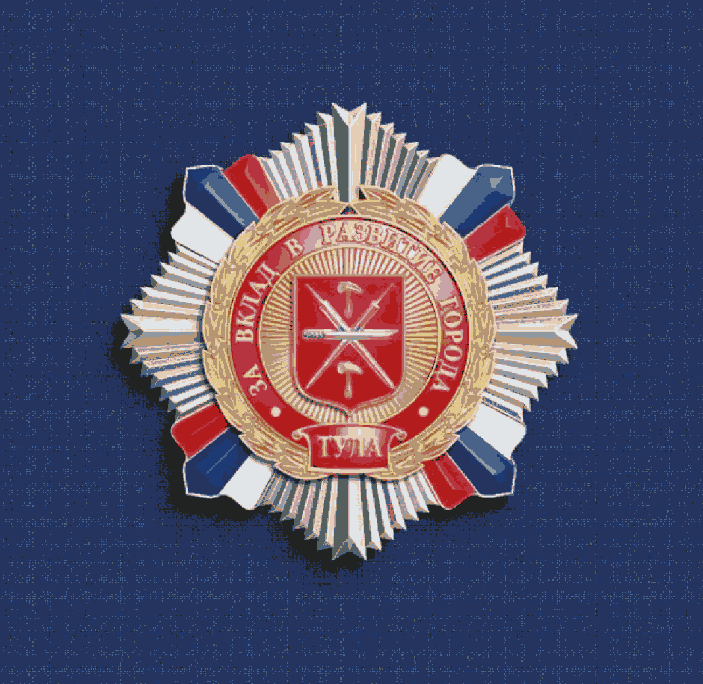 Приложение 3к решению Тульскойгородской Думыот 25.03.2009 N 65/1421ОПИСАНИЕУДОСТОВЕРЕНИЯ К ПОЧЕТНОМУ ЗНАКУМУНИЦИПАЛЬНОГО ОБРАЗОВАНИЯ ГОРОД ТУЛА"ЗА ВКЛАД В РАЗВИТИЕ ГОРОДА ТУЛЫ"1. Бланк удостоверения выполняется на голубой бумаге. Обложка удостоверения изготавливается из материала синего цвета. В развернутом виде 190 x 60 мм.(в ред. решения Тульской городской Думы от 23.09.2009 N 75/1616)2. На обложке удостоверения сверху по центру размещается герб города Тулы. Под гербом расположена надпись "Удостоверение", выполненная тиснением под серебро.3. На левой части внутренней стороны расположены слова в три строки "Почетный знак муниципального образования город Тула "За вклад в развитие города Тулы". Под надписью по центру размещен макет Почетного знака.На правой части внутренней стороны удостоверения сверху вниз:- по центру расположены: две горизонтальные линии для указания фамилии, имени и отчества награжденного в именительном падеже. Ниже в шесть строк слова: "На основании", "решения Тульской городской Думы", "от _____________ N __________", "вручен Почетный знак", "муниципального образования город Тула", "За вклад в развитие города Тулы";- надпись в две строки: "Глава муниципального", "образования город Тула", место для подписи, фамилии и инициалов. Между наименованием должности и инициалами и фамилией Главы муниципального образования город Тула оставлено место для подписи Главы муниципального образования город Тула, скрепляемой печатью.(в ред. решения Тульской городской Думы от 28.01.2015 N 7/171)Абзац исключен. - решение Тульской городской Думы от 28.01.2015 N 7/171.Макетудостоверения к Почетному знаку муниципального образованиягород Тула "За вклад в развитие города Тулы"(в ред. решения Тульской городской Думыот 28.01.2015 N 7/171)┌─────────────────────────────────────────┬─────────────────────────────────────────┐│                                         │                                         ││                                         │             ┌────────────┐              ││                                         │             │ Рисунок не │              ││                                         │             │ приводится │              ││                                         │             └────────────┘              ││                                         │                                         ││                                         │                                         ││                                         │                                         ││                                         │              Удостоверение              ││                                         │                                         ││                                         │                                         ││                                         │                                         ││                                         │                                         ││                                         │                                         ││                                         │                                         ││                                         │                                         │└─────────────────────────────────────────┴─────────────────────────────────────────┘┌─────────────────────────────────────────┬─────────────────────────────────────────┐│                                         │    _________________________________    ││              Почетный знак              │                 Фамилия                 ││  муниципального образования город Тула  │    _________________________________    ││    "За вклад в развитие города Тулы"    │              имя, отчество              ││                                         │                                         ││                                         │              на основании               ││                                         │     решения Тульской городской Думы     ││                                         │       от _________ N ___________        ││             ┌────────────┐              │          вручен Почетный знак           ││             │ Рисунок не │              │  муниципального образования город Тула  ││             │ приводится │              │    "За вклад в развитие города Тулы"    ││             └────────────┘              │                                         ││                                         │Глава муниципального                     ││                                         │образования город Тула    М.П.  _________││                                         │                                  Ф.И.О. │└─────────────────────────────────────────┴─────────────────────────────────────────┘Список изменяющих документов(в ред. решений Тульской городской Думыот 23.09.2009 N 75/1616, от 23.06.2010 N 4/100, от 22.02.2011 N 18/393,от 22.02.2012 N 42/848, от 24.10.2012 N 51/1138, от 26.06.2013 N 62/1407,от 28.11.2014 N 4/89, от 24.12.2014 N 6/133, от 28.01.2015 N 7/171,от 24.03.2015 N 9/230, от 23.03.2016 N 22/579, от 21.12.2016 N 32/830,от 25.10.2017 N 43/1079, от 23.09.2020 N 14/290, от 21.04.2021 N 22/481,от 26.05.2021 N 23/508, от 25.02.2022 N 33/724, от 22.02.2023 N 46/1004)Список изменяющих документов(в ред. решений Тульской городской Думыот 23.03.2016 N 22/579, от 21.12.2016 N 32/830, от 25.10.2017 N 43/1079,от 23.09.2020 N 14/290, от 21.04.2021 N 22/481, от 26.05.2021 N 23/508,от 25.02.2022 N 33/724, от 22.02.2023 N 46/1004)Список изменяющих документов(введено решением Тульской городской Думыот 22.02.2023 N 46/1004)Я,,(фамилия, имя, отчество)(фамилия, имя, отчество)(фамилия, имя, отчество)(фамилия, имя, отчество)(фамилия, имя, отчество)(фамилия, имя, отчество)(фамилия, имя, отчество)(фамилия, имя, отчество)(фамилия, имя, отчество)(фамилия, имя, отчество)(фамилия, имя, отчество)зарегистрированный(ная) по адресу:зарегистрированный(ная) по адресу:зарегистрированный(ная) по адресу:зарегистрированный(ная) по адресу:зарегистрированный(ная) по адресу:зарегистрированный(ная) по адресу:,паспортпаспортвыданвыдан,(серия и номер)(серия и номер)(дата)(дата)(кем и когда выдан)(кем и когда выдан)(кем и когда выдан)(кем и когда выдан)(кем и когда выдан)(кем и когда выдан)(кем и когда выдан)(кем и когда выдан)(кем и когда выдан)(кем и когда выдан)(кем и когда выдан)(кем и когда выдан)(кем и когда выдан)даю согласие оператору персональных данных - Тульской городской Думе (300041, г. Тула, пр. Ленина, д. 2) на обработку с целью рассмотрения вопроса о представлении меня к наградам Тульской городской Думы следующих категорий моих персональных данных:фамилия, имя, отчество;число, месяц, год рождения;место рождения;сведения о занимаемой должности;место работы;вид, серия, номер документа, удостоверяющего личность, наименование органа, выдавшего его, дата выдачи;адрес места жительства (адрес регистрации, фактического проживания);номер контактного телефона или сведения о других способах связи;сведения об образовании;сведения об ученой степени, ученом звании;сведения о государственных наградах, ведомственных наградах и региональных наградах;сведения о служебной (трудовой) деятельности;характеристика с указанием конкретных заслуг.даю согласие оператору персональных данных - Тульской городской Думе (300041, г. Тула, пр. Ленина, д. 2) на обработку с целью рассмотрения вопроса о представлении меня к наградам Тульской городской Думы следующих категорий моих персональных данных:фамилия, имя, отчество;число, месяц, год рождения;место рождения;сведения о занимаемой должности;место работы;вид, серия, номер документа, удостоверяющего личность, наименование органа, выдавшего его, дата выдачи;адрес места жительства (адрес регистрации, фактического проживания);номер контактного телефона или сведения о других способах связи;сведения об образовании;сведения об ученой степени, ученом звании;сведения о государственных наградах, ведомственных наградах и региональных наградах;сведения о служебной (трудовой) деятельности;характеристика с указанием конкретных заслуг.даю согласие оператору персональных данных - Тульской городской Думе (300041, г. Тула, пр. Ленина, д. 2) на обработку с целью рассмотрения вопроса о представлении меня к наградам Тульской городской Думы следующих категорий моих персональных данных:фамилия, имя, отчество;число, месяц, год рождения;место рождения;сведения о занимаемой должности;место работы;вид, серия, номер документа, удостоверяющего личность, наименование органа, выдавшего его, дата выдачи;адрес места жительства (адрес регистрации, фактического проживания);номер контактного телефона или сведения о других способах связи;сведения об образовании;сведения об ученой степени, ученом звании;сведения о государственных наградах, ведомственных наградах и региональных наградах;сведения о служебной (трудовой) деятельности;характеристика с указанием конкретных заслуг.даю согласие оператору персональных данных - Тульской городской Думе (300041, г. Тула, пр. Ленина, д. 2) на обработку с целью рассмотрения вопроса о представлении меня к наградам Тульской городской Думы следующих категорий моих персональных данных:фамилия, имя, отчество;число, месяц, год рождения;место рождения;сведения о занимаемой должности;место работы;вид, серия, номер документа, удостоверяющего личность, наименование органа, выдавшего его, дата выдачи;адрес места жительства (адрес регистрации, фактического проживания);номер контактного телефона или сведения о других способах связи;сведения об образовании;сведения об ученой степени, ученом звании;сведения о государственных наградах, ведомственных наградах и региональных наградах;сведения о служебной (трудовой) деятельности;характеристика с указанием конкретных заслуг.даю согласие оператору персональных данных - Тульской городской Думе (300041, г. Тула, пр. Ленина, д. 2) на обработку с целью рассмотрения вопроса о представлении меня к наградам Тульской городской Думы следующих категорий моих персональных данных:фамилия, имя, отчество;число, месяц, год рождения;место рождения;сведения о занимаемой должности;место работы;вид, серия, номер документа, удостоверяющего личность, наименование органа, выдавшего его, дата выдачи;адрес места жительства (адрес регистрации, фактического проживания);номер контактного телефона или сведения о других способах связи;сведения об образовании;сведения об ученой степени, ученом звании;сведения о государственных наградах, ведомственных наградах и региональных наградах;сведения о служебной (трудовой) деятельности;характеристика с указанием конкретных заслуг.даю согласие оператору персональных данных - Тульской городской Думе (300041, г. Тула, пр. Ленина, д. 2) на обработку с целью рассмотрения вопроса о представлении меня к наградам Тульской городской Думы следующих категорий моих персональных данных:фамилия, имя, отчество;число, месяц, год рождения;место рождения;сведения о занимаемой должности;место работы;вид, серия, номер документа, удостоверяющего личность, наименование органа, выдавшего его, дата выдачи;адрес места жительства (адрес регистрации, фактического проживания);номер контактного телефона или сведения о других способах связи;сведения об образовании;сведения об ученой степени, ученом звании;сведения о государственных наградах, ведомственных наградах и региональных наградах;сведения о служебной (трудовой) деятельности;характеристика с указанием конкретных заслуг.даю согласие оператору персональных данных - Тульской городской Думе (300041, г. Тула, пр. Ленина, д. 2) на обработку с целью рассмотрения вопроса о представлении меня к наградам Тульской городской Думы следующих категорий моих персональных данных:фамилия, имя, отчество;число, месяц, год рождения;место рождения;сведения о занимаемой должности;место работы;вид, серия, номер документа, удостоверяющего личность, наименование органа, выдавшего его, дата выдачи;адрес места жительства (адрес регистрации, фактического проживания);номер контактного телефона или сведения о других способах связи;сведения об образовании;сведения об ученой степени, ученом звании;сведения о государственных наградах, ведомственных наградах и региональных наградах;сведения о служебной (трудовой) деятельности;характеристика с указанием конкретных заслуг.даю согласие оператору персональных данных - Тульской городской Думе (300041, г. Тула, пр. Ленина, д. 2) на обработку с целью рассмотрения вопроса о представлении меня к наградам Тульской городской Думы следующих категорий моих персональных данных:фамилия, имя, отчество;число, месяц, год рождения;место рождения;сведения о занимаемой должности;место работы;вид, серия, номер документа, удостоверяющего личность, наименование органа, выдавшего его, дата выдачи;адрес места жительства (адрес регистрации, фактического проживания);номер контактного телефона или сведения о других способах связи;сведения об образовании;сведения об ученой степени, ученом звании;сведения о государственных наградах, ведомственных наградах и региональных наградах;сведения о служебной (трудовой) деятельности;характеристика с указанием конкретных заслуг.даю согласие оператору персональных данных - Тульской городской Думе (300041, г. Тула, пр. Ленина, д. 2) на обработку с целью рассмотрения вопроса о представлении меня к наградам Тульской городской Думы следующих категорий моих персональных данных:фамилия, имя, отчество;число, месяц, год рождения;место рождения;сведения о занимаемой должности;место работы;вид, серия, номер документа, удостоверяющего личность, наименование органа, выдавшего его, дата выдачи;адрес места жительства (адрес регистрации, фактического проживания);номер контактного телефона или сведения о других способах связи;сведения об образовании;сведения об ученой степени, ученом звании;сведения о государственных наградах, ведомственных наградах и региональных наградах;сведения о служебной (трудовой) деятельности;характеристика с указанием конкретных заслуг.даю согласие оператору персональных данных - Тульской городской Думе (300041, г. Тула, пр. Ленина, д. 2) на обработку с целью рассмотрения вопроса о представлении меня к наградам Тульской городской Думы следующих категорий моих персональных данных:фамилия, имя, отчество;число, месяц, год рождения;место рождения;сведения о занимаемой должности;место работы;вид, серия, номер документа, удостоверяющего личность, наименование органа, выдавшего его, дата выдачи;адрес места жительства (адрес регистрации, фактического проживания);номер контактного телефона или сведения о других способах связи;сведения об образовании;сведения об ученой степени, ученом звании;сведения о государственных наградах, ведомственных наградах и региональных наградах;сведения о служебной (трудовой) деятельности;характеристика с указанием конкретных заслуг.даю согласие оператору персональных данных - Тульской городской Думе (300041, г. Тула, пр. Ленина, д. 2) на обработку с целью рассмотрения вопроса о представлении меня к наградам Тульской городской Думы следующих категорий моих персональных данных:фамилия, имя, отчество;число, месяц, год рождения;место рождения;сведения о занимаемой должности;место работы;вид, серия, номер документа, удостоверяющего личность, наименование органа, выдавшего его, дата выдачи;адрес места жительства (адрес регистрации, фактического проживания);номер контактного телефона или сведения о других способах связи;сведения об образовании;сведения об ученой степени, ученом звании;сведения о государственных наградах, ведомственных наградах и региональных наградах;сведения о служебной (трудовой) деятельности;характеристика с указанием конкретных заслуг.Перечень действий с персональными данными, на совершение которых дается согласие:сбор, накопление, извлечение, запись, хранение, использование, систематизация, уточнение (обновление, изменение), блокирование, удаление, передача (доступ), уничтожение.Настоящее согласие на обработку персональных данных действует со дня его подписания в течение всего срока, которого требуют цели обработки персональных данных. После награждения все вышеперечисленные сведения направляются в архивные подразделения для хранения в течение сроков, предусмотренных законодательством Российской Федерации.Отзыв согласия может быть осуществлен в письменном виде в адрес оператора персональных данных.Перечень действий с персональными данными, на совершение которых дается согласие:сбор, накопление, извлечение, запись, хранение, использование, систематизация, уточнение (обновление, изменение), блокирование, удаление, передача (доступ), уничтожение.Настоящее согласие на обработку персональных данных действует со дня его подписания в течение всего срока, которого требуют цели обработки персональных данных. После награждения все вышеперечисленные сведения направляются в архивные подразделения для хранения в течение сроков, предусмотренных законодательством Российской Федерации.Отзыв согласия может быть осуществлен в письменном виде в адрес оператора персональных данных.Перечень действий с персональными данными, на совершение которых дается согласие:сбор, накопление, извлечение, запись, хранение, использование, систематизация, уточнение (обновление, изменение), блокирование, удаление, передача (доступ), уничтожение.Настоящее согласие на обработку персональных данных действует со дня его подписания в течение всего срока, которого требуют цели обработки персональных данных. После награждения все вышеперечисленные сведения направляются в архивные подразделения для хранения в течение сроков, предусмотренных законодательством Российской Федерации.Отзыв согласия может быть осуществлен в письменном виде в адрес оператора персональных данных.Перечень действий с персональными данными, на совершение которых дается согласие:сбор, накопление, извлечение, запись, хранение, использование, систематизация, уточнение (обновление, изменение), блокирование, удаление, передача (доступ), уничтожение.Настоящее согласие на обработку персональных данных действует со дня его подписания в течение всего срока, которого требуют цели обработки персональных данных. После награждения все вышеперечисленные сведения направляются в архивные подразделения для хранения в течение сроков, предусмотренных законодательством Российской Федерации.Отзыв согласия может быть осуществлен в письменном виде в адрес оператора персональных данных.Перечень действий с персональными данными, на совершение которых дается согласие:сбор, накопление, извлечение, запись, хранение, использование, систематизация, уточнение (обновление, изменение), блокирование, удаление, передача (доступ), уничтожение.Настоящее согласие на обработку персональных данных действует со дня его подписания в течение всего срока, которого требуют цели обработки персональных данных. После награждения все вышеперечисленные сведения направляются в архивные подразделения для хранения в течение сроков, предусмотренных законодательством Российской Федерации.Отзыв согласия может быть осуществлен в письменном виде в адрес оператора персональных данных.Перечень действий с персональными данными, на совершение которых дается согласие:сбор, накопление, извлечение, запись, хранение, использование, систематизация, уточнение (обновление, изменение), блокирование, удаление, передача (доступ), уничтожение.Настоящее согласие на обработку персональных данных действует со дня его подписания в течение всего срока, которого требуют цели обработки персональных данных. После награждения все вышеперечисленные сведения направляются в архивные подразделения для хранения в течение сроков, предусмотренных законодательством Российской Федерации.Отзыв согласия может быть осуществлен в письменном виде в адрес оператора персональных данных.Перечень действий с персональными данными, на совершение которых дается согласие:сбор, накопление, извлечение, запись, хранение, использование, систематизация, уточнение (обновление, изменение), блокирование, удаление, передача (доступ), уничтожение.Настоящее согласие на обработку персональных данных действует со дня его подписания в течение всего срока, которого требуют цели обработки персональных данных. После награждения все вышеперечисленные сведения направляются в архивные подразделения для хранения в течение сроков, предусмотренных законодательством Российской Федерации.Отзыв согласия может быть осуществлен в письменном виде в адрес оператора персональных данных.Перечень действий с персональными данными, на совершение которых дается согласие:сбор, накопление, извлечение, запись, хранение, использование, систематизация, уточнение (обновление, изменение), блокирование, удаление, передача (доступ), уничтожение.Настоящее согласие на обработку персональных данных действует со дня его подписания в течение всего срока, которого требуют цели обработки персональных данных. После награждения все вышеперечисленные сведения направляются в архивные подразделения для хранения в течение сроков, предусмотренных законодательством Российской Федерации.Отзыв согласия может быть осуществлен в письменном виде в адрес оператора персональных данных.Перечень действий с персональными данными, на совершение которых дается согласие:сбор, накопление, извлечение, запись, хранение, использование, систематизация, уточнение (обновление, изменение), блокирование, удаление, передача (доступ), уничтожение.Настоящее согласие на обработку персональных данных действует со дня его подписания в течение всего срока, которого требуют цели обработки персональных данных. После награждения все вышеперечисленные сведения направляются в архивные подразделения для хранения в течение сроков, предусмотренных законодательством Российской Федерации.Отзыв согласия может быть осуществлен в письменном виде в адрес оператора персональных данных.Перечень действий с персональными данными, на совершение которых дается согласие:сбор, накопление, извлечение, запись, хранение, использование, систематизация, уточнение (обновление, изменение), блокирование, удаление, передача (доступ), уничтожение.Настоящее согласие на обработку персональных данных действует со дня его подписания в течение всего срока, которого требуют цели обработки персональных данных. После награждения все вышеперечисленные сведения направляются в архивные подразделения для хранения в течение сроков, предусмотренных законодательством Российской Федерации.Отзыв согласия может быть осуществлен в письменном виде в адрес оператора персональных данных.Перечень действий с персональными данными, на совершение которых дается согласие:сбор, накопление, извлечение, запись, хранение, использование, систематизация, уточнение (обновление, изменение), блокирование, удаление, передача (доступ), уничтожение.Настоящее согласие на обработку персональных данных действует со дня его подписания в течение всего срока, которого требуют цели обработки персональных данных. После награждения все вышеперечисленные сведения направляются в архивные подразделения для хранения в течение сроков, предусмотренных законодательством Российской Федерации.Отзыв согласия может быть осуществлен в письменном виде в адрес оператора персональных данных.""20г.(дата)(дата)(дата)(дата)(дата)(дата)(подпись)(расшифровка подписи)(расшифровка подписи)Список изменяющих документов(в ред. решения Тульской городской Думыот 23.03.2016 N 22/579)Список изменяющих документов(в ред. решений Тульской городской Думыот 23.09.2009 N 75/1616, от 22.02.2012 N 42/848,от 28.11.2014 N 4/89, от 28.01.2015 N 7/171)